FitzgeraldCauses of the Civil War - The Abolitionist MovementThe Abolition Movement - a movement to end slavery in the United Statesargued against slavery as a social and moral evil though always a small group - forced people to see the issuehelped create the tension that led to the Civil WarNote - many abolitionists did not believe the two races were equalmost people in the North and South saw abolitionists as extremistsVery dangerous to be leader  often faced death threatsWilliam Lloyd Garrison was nearly hanged by a mob in Boston - he was saved at the last minute by the mayora mob in Illinois murdered an editor of an abolitionist newspaperAbolitionist Activity - Started NewspapersWilliam Lloyd Garrison - founded The Liberator  the most famous and influential abolitionist newspaper Frederick Douglas - started own newspaper The North Star because he disagreed with Garrison that force should not be usedAbolitionist Activity - Sent Out PamphletsDavid Walker - a free Black man - wrote the most famous pamphlet "An Appeal to the Colored Citizens of the World called for slaves to rise up against their masters and to defend themselves: “It is no more harm for you to kill a man who is trying to kill you, than it is for you to take a drink of water when thirsty."Abolitionist Activity - Hosted Public Speaking EveningsFrederick Douglass—a former slave - the most famous abolitionist published an autobiography of his experiences as a slave  also toured in EuropeAngelina and Sarah Grimke - daughters of a slave-holding family in South Carolina - most famous female speakersspoke dramatically of first-hand experiences dared to speak to mixed crowds of men and women, first to speak to a state legislature on the issue wrote - "Appeal to the Christian Women of the South," Slavery As It IsSojourner Truth - a old woman, a former slave.  spoke in dialect of a slave wearing a slave's simple clothingspoke against both slavery and for women's rightsgave famous speech - “Ain’t I a Woman?” at Ohio Women's Rights Convention Abolitionist Activity - Ran The Underground Railroada secret system that helped runaway slaves reach safety runaways were hidden by people in safe spots, called "stations," during the daythen guided by "conductors" to the next "station" each nightHarriet Tubman - a former slave - the most famous "conductor" on the "railroad"made repeated trips back into South to help othersbelieved to have helped some 300 slaves to escapeIdeas for Pictures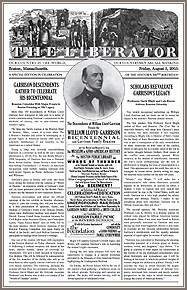 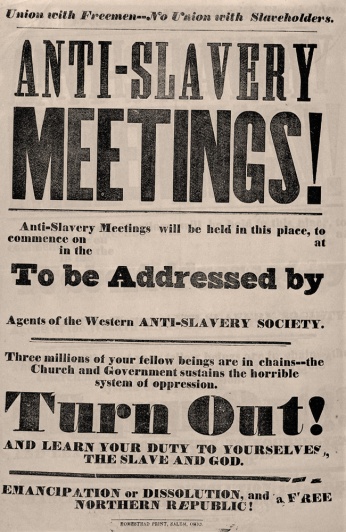 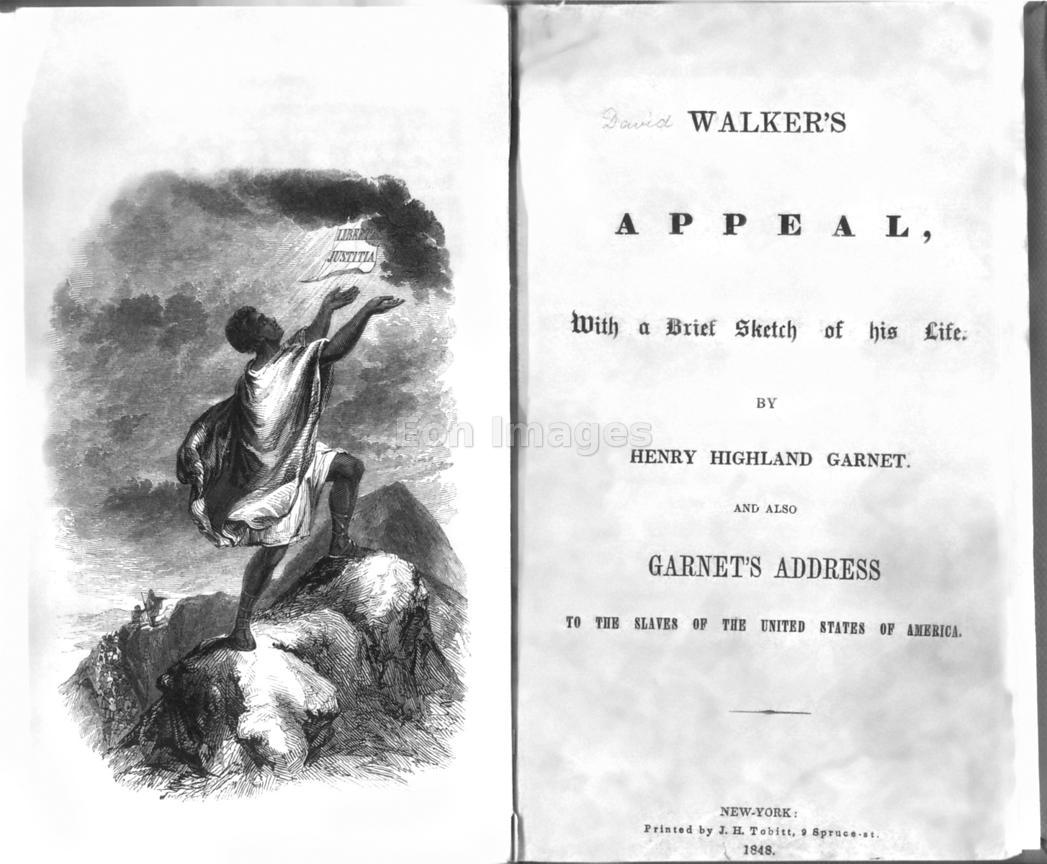 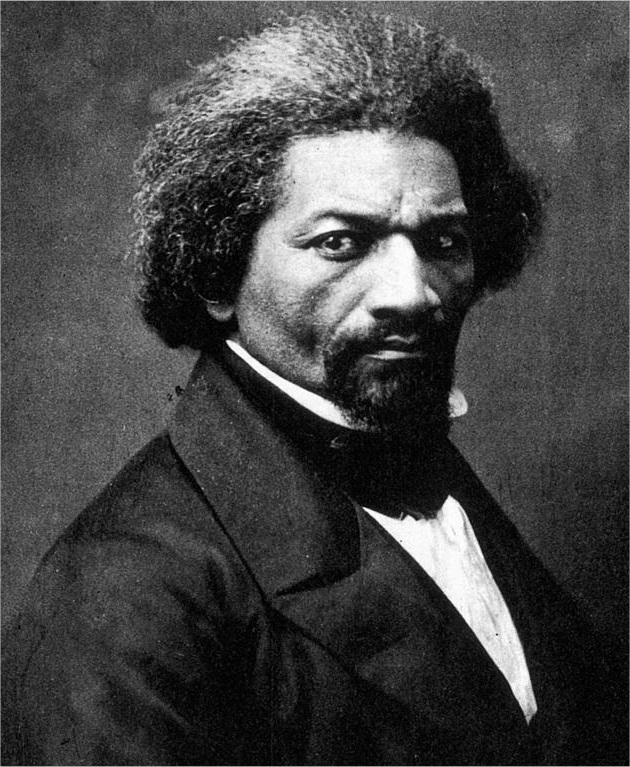 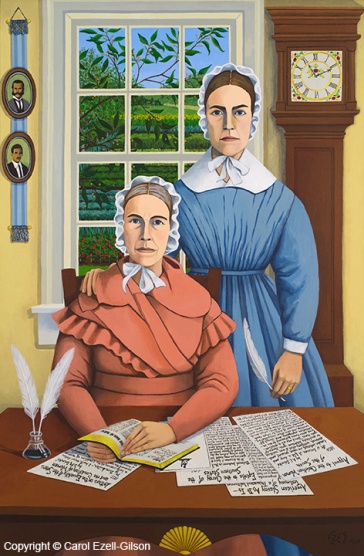 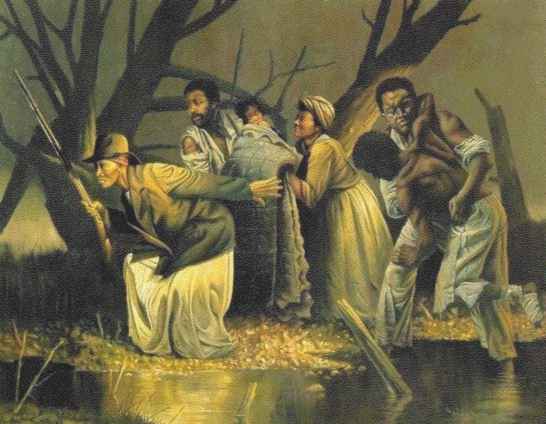 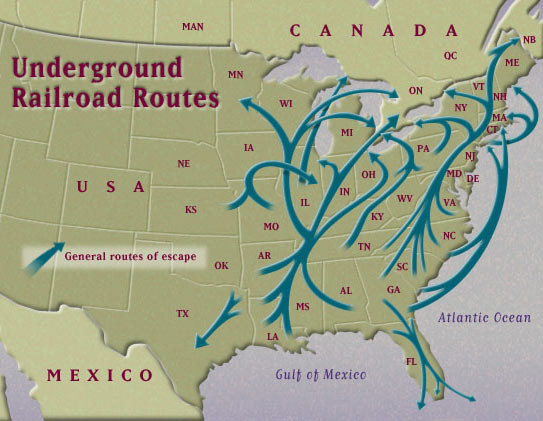 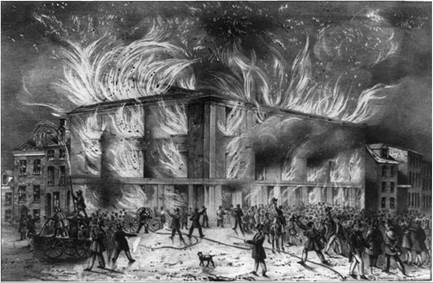 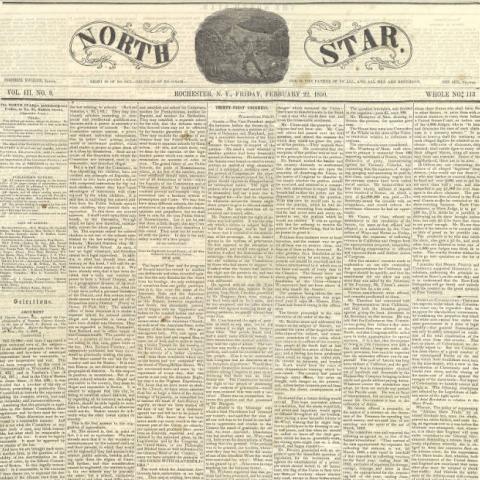 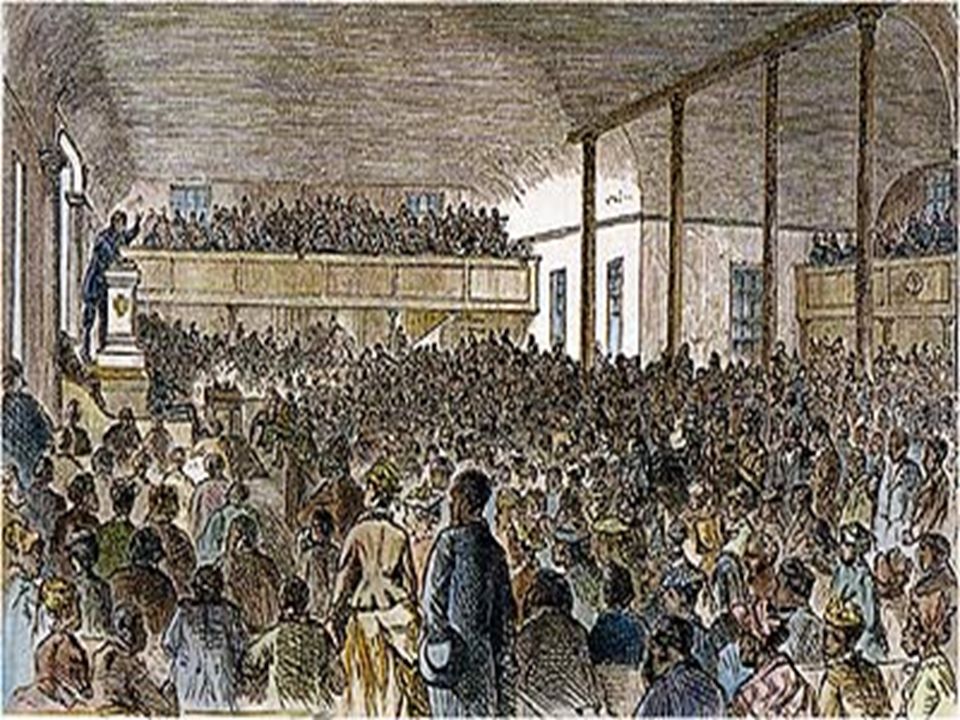 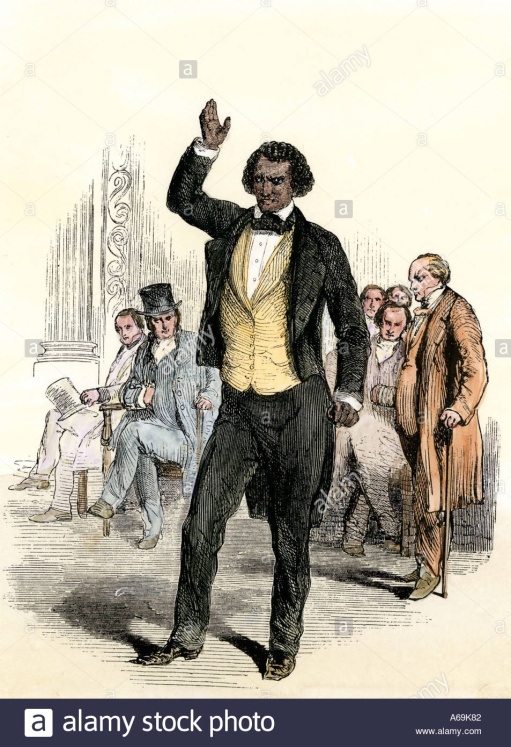 